UWIELBIENIE I DZIĘKCZYNIENIE 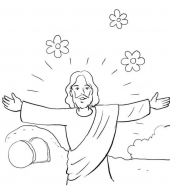 W BOŻYM SŁOWIE  – KORONKI BIBLIJNE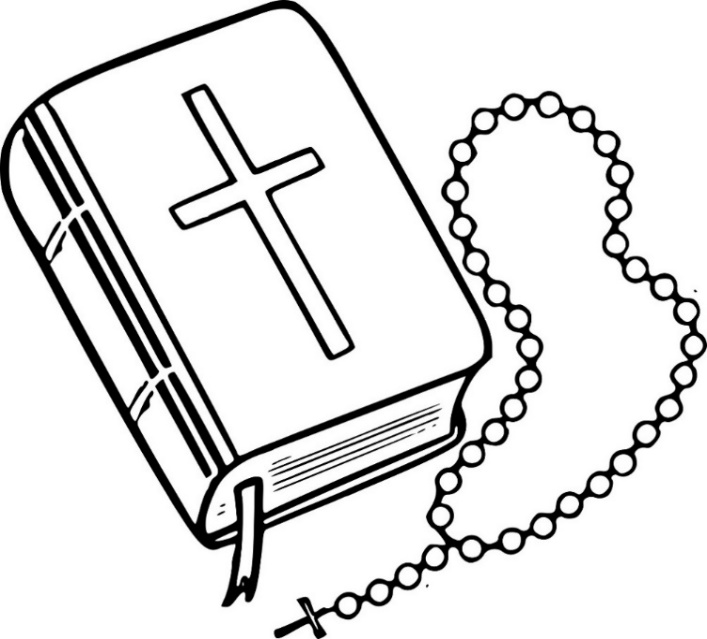 STRONA BOŻEGO SŁOWA:www.oknodonieba.plOpracowała: Jolanta ProkopiukKorekta: Jerzy ProkopiukWprowadzenie do modlitwy w formie Koronek BiblijnychEwagriusz z Pontu uczy, że do naszej głowy i serca próbuje się przedostać wiele rozmaitych myśli, w tym wiele zatrutych, które potrafią zawirusować nasze wnętrze. Słowo Boga jest jednak większe od wszystkiego, co nas codziennie wypełnia. Jeśli otworzymy się na nie, wprowadzi w nas ład i harmonię, ponieważ Słowo Boże, jak mówi List do Hebrajczyków, jest „żywe i skuteczne” (Hbr 4,12). Słowo Boże, przyjęte przez nas sprawia, że zaczynamy myśleć jak Bóg, poznawać Jego zamysły wobec nas i kierować się nimi w codzienności naszego życia.Obok Lectio Divina chcemy Wam zaproponować nowy sposób modlitwy z Bożym Słowem. To sposób bardzo prosty – polega na powtarzaniu Słowa, wsłuchiwaniu i wczuwaniu się w nie, aby przemierzyło drogę z naszego umysłu do naszego serca i aby tam się zakorzeniło. Tak czynili pierwsi chrześcijańscy mnisi, w taki sam sposób uczono na początku Lectio Divina.Proponowana forma takiego przyswajania sobie Słowa jest nam wszystkim dobrze znana. Polega ona na powtarzaniu wersetów Pisma Świętego w rytm przesuwanych paciorków różańca czy koronki, dlatego nazwaliśmy ją „Koronką Biblijną”.Czytanie Pisma Świętego (lectio divina) było, i nadal jest, praktyką duchową szczególnie promowaną w Kościele. Dzisiaj jednak, kiedy czytamy, „przemyśliwujemy” słowa, rozważamy je, szukamy ich znaczenia. Wydaje nam się, że im więcej rzeczy jesteśmy w stanie wymyślić podczas naszego czytania, tym jest ono lepsze. Dla Ojców Pustyni czytanie duchowe było raczej przebywaniem ze Słowem Bożym, przeżuwaniem Słowa niż myśleniem o nim. Dlatego uczyli się oni wielu fragmentów Pisma Świętego na pamięć i po prostu je powtarzali. Powtarzając pozwalali Słowu zamieszkać we wnętrzu ich samych. Nasiąkali Słowem, jak gąbka nasiąka wodą. Tak zrodziła się modlitwa jednozdaniowa (monologiczna). Formuła (jedno zdanie lub wyraz) stała się refrenem, który był powtarzany przez cały dzień. Nie chodziło jednak o mechaniczne powtarzanie, ale raczej o „modlitwę serca”. Nie chodziło o rozmyślania i analizy, ale raczej o przebywanie „przed obliczem Boga”, o całkowite skupienie na Jednym – na samym tylko Bogu. Mnisi szukali takich zdań w Piśmie Świętym, które same z siebie stanowiły modlitwę. Na przykład słowa Celnika: O Boże miej litość dla mnie grzesznika (Łk 18, 13), lub te ślepego żebraka spod Jerycha: Jezusie Synu Dawida, ulituj się nade mną (Mk 10, 47). Św. Jan Kasjan, mnich, który w IV wieku spędził wiele lat w pustelniach Egiptu – mówi: Niech dusza nieustannie trzyma się bardzo krótkiej formuły, aż wzmocniona nieprzerwanym i ciągłym jej medytowaniem, porzuci bogate i rozległe myśli i zgodzi się na ubóstwo ograniczając się do jednego wersetu (…) W ten sposób nasza dusza dojdzie do modlitwy bez skazy, gdzie umysł nie zajmuje się już postaciami wyobraźni, nie wymawia nawet głośno słów, nie zatrzymuje się nad sensem wyrazów, lecz gdzie serce płonie ogniem, pełne jest niewysłowionego zachwytu, a w duchu panuje nienasycone pragnienie (Jan Kasjan, Rozmowy z Ojcami). A Św. Jan Klimak nauczał: Niech wspomnienie Jezusa złączy się z każdym twoim oddechem. Jak bowiem kropla wody żłobi kamień, nie siłą uderzenia, lecz częstotliwością spadania, tak modlitwa przenika do serca. (w tekście wykorzystano wprowadzenie o. Maksymiliana Nawary „Oddychać Imieniem - rzecz o modlitwie serca” ze strony https://lubin-medytacje.pl/praktyka/wprowadzenie/)WPROWADZENIE:Chciałam zaproponować nową formę uwielbiania, dziękczynienia i błogosławienia Boga żywego w Bożym Słowie. Chciałoby się powiedzieć, że forma nowa i zarazem stara jak Kościół.  Uwielbienie, dziękczynienie i błogosławieństwo to wyrazy naszej wiary niezależnie od tego jakie trudy musimy ponosić w naszym życiu.To forma spotkania z Bożym Słowem, które sprawia, że nasiąkamy nim. W zaproponowanych tematach nasiąkamy uwielbieniem, dziękczynieniem i błogosławieństwem Bożym.  Ono samo w sobie posiada potężną moc, ponieważ ma moc rodzić w nas życie. Ma moc wskrzeszać nas do życia. Potrzebujemy zapraszać Ducha Świętego do modlitwy Bożym Słowem, ponieważ to On ma prawa autorskiej do Bożego Słowa, mało tego on przemienia w nas słowo LOGOS (informacje) w życiodajne słowo RHEMA (niosące życie). On ożywia w nas Boże Słowo, które przybiera realne kształty w egzystencji naszego życia. My potrzebujemy usłyszeć Boże Słowo w swoim wnętrzu i wprowadzić je do swojego życia, aby doświadczyć potężnej mocy tego Słowa.Boże Słowo działa samo z siebie. Żywe bowiem jest słowo Boże, skuteczne i ostrzejsze niż wszelki miecz obosieczny, przenikające aż do rozdzielenia duszy i ducha, stawów i szpiku, zdolne osądzić pragnienia i myśli serca. (Hbr 4,12)  Potrzebuje od nas tylko naszego czasu i powtarzanego na głos Bożego Słowa. Koronki biblijne to modlitwa Bożym Słowem na różańcu.  Na tak zwanym dużym paciorku, gdy modlimy się modlitwą Ojcze nasz, przeznaczony jest dłuższy fragment Bożego Słowa. Na tak zwanym małym paciorku, gdy modlimy się modlitwą Zdrowaś Mario, powtarzamy krótszy fragment Bożego Słowa.  Koronki biblijne ułatwiają nasiąkanie Bożym Słowem. 	Boże Słowo wykonuje w nas swoją pracę. Potrzebuje nas zdiagnozować (Słowo Boże nasz czyta), następnie musi pokonać w nas opory, zranienia  i stare schematy myślowe i napełniać nas swoim myśleniem. Potrzebuje od człowieka czasu i powtarzania na głos tego Słowa. Boże Słowo działa swoją mocą i w ten sposób przemienia ludzkie serce. Na początku może w nas rodzić się uczucie zniechęcenia, oporu a nawet ospałości. Potrzebujemy przez ten trudny początek przebrnąć, aby doświadczyć Bożej przemiany. KORONKI BIBLIJNE - UWIELBIENIE 1Modlitwa na różańcu, początek dotyczy każdej koronki: Wierzę w BogaKORONKA -  1Duże paciorki: Sławcie Boga z radością, wszystkie ziemie, opiewajcie chwałę Jego imienia, cześć Mu świetną oddajcie! Powiedzcie Bogu: Jak zadziwiające są Twoje dzieła! (Ps 66, 1-3a)Małe paciorki: Wejdźcie, uwielbiajmy, padnijmy na twarze i zegnijmy kolana przed Panem, który nas stworzył (Ps 95, 6)KORONKA-  2Duże paciorki: Bądź uwielbiony Boże, wszelkim czystym uwielbieniem! Niech Cię wielbią po wszystkie wieki. (Tb 8,15)Małe paciorki: Sławcie Pana, wzywajcie Jego imienia, głoście dzieła Jego wśród narodów! ( Ps 105, 1)KORONKA - 3Duże paciorki: Bądź uwielbiony Boże, wszelkim czystym uwielbieniem! Niech Cię wielbią po wszystkie wieki. (Tb 8,15)Małe paciorki: Ześlij Panie głód uwielbiania Ciebie Boga żywegoKORONKA - 4Duże paciorki: Wykrzykujcie na cześć na cześć Pana, wszystkie ziemie; służcie Panu z weselem! Wśród okrzyków radości stawajcie przed Nim! Wiedzcie, że Pan jest Bogiem; On sam nas stworzył (Ps 100, 1-3a)Małe paciorki: Albowiem dobry jest Pan, łaskawość Jego trwa na wieki, a wierność Jego przez pokolenia (Ps 100, 5)KORONKA-  5Duże paciorki: Ciebie, Boże moich przodków, uwielbiam i sławie. Bo udzieliłeś mi mądrości i mocy, wyjawiłeś mi to, o co Cię błagaliśmy (Dn 2, 23)Małe paciorki: Bądź uwielbiony Boże, wszelkim czystym uwielbieniem!  (Tb 8, 15a)KORONKA - 6Duże paciorki: Błogosławiony jesteś, Panie, Boże naszych przodków i pełen chwały; imię Twoje jest błogosławione na wieki (Dn 3, 26)Małe paciorki: Błogosławiony jesteś, Panie Boże naszych ojców – pełen chwały i wywyższony na wieki (Dn 3, 52a)KORONKI BIBLIJNE UWIELBIENIE - 2Modlitwa na różańcu, początek dotyczy każdej koronki: Wierzę w BogaKoronka - 1Duże paciorki:Niech będzie uwielbiony Pan, Bóg Izraela, że nawiedził lud swój i wyzwolił go, i moc zbawczą nam wzbudził w domu sługi swego, Dawida: jak zapowiedział to z dawien dawna przez usta swych świętych proroków (Łk 1, 68-70)Małe paciorki:Wielbi dusza moja Pana (Łk 1, 46)Koronka 2Duże paciorki:Bądź uwielbiony, Boże ojców naszych, i niech będzie uwielbione imię Twoje na wieki przez wszystkie pokolenia! Niech Cię uwielbiają niebiosa i wszystkie Twoje stworzenia po wszystkie wieki. (Tb 8,5)Małe paciorki:Chwalcie i wywyższajcie Go na wieki! (Dn 3, 57b)Koronka 3Duże paciorki:Niech będzie błogosławiony Bóg! Niech będzie błogosławione wielkie imię Jego! Niech będą błogosławieni wszyscy Jego święci aniołowie! Niech będzie obecne z nami wielkie imię Jego! I niech będą błogosławieni wszyscy aniołowie Jego po wszystkie wieki! (Tb 11,14)Małe paciorki:Chwalcie Boga nad bogami, bo Jego łaska na wieki (Ps 136, 2)Koronka 4Duże paciorki:W Bogu uwielbiam Jego słowo, wielbię słowo Pana.  Bogu ufam, nie będę się lękał: cóż może mi uczynić człowiek? (Ps 56, 11-12) Małe paciorki:Ciebie należy wielbić, Boże, na Syjonie. Tobie śluby dopełniać (Ps 65,2)Koronka 5Duże paciorki:Alleluja. Chwal, duszo moja, Pana, chcę chwalić Pana, jak długo żyć będę; chcę śpiewać Bogu mojemu, póki będę istniał. (Ps 146, 1-2)Małe paciorki:Chwalcie Go, wszyscy Jego aniołowie, chwalcie Go, wszystkie Jego zastępy! (Ps 148, 2)Koronka 6Duże paciorki:Wielbi dusza moja Pana i raduje się duch mój w Bogu, moim Zbawcy. Bo wejrzał na uniżenie Służebnicy swojej. Oto bowiem błogosławić mnie będą odtąd wszystkie pokolenia, gdyż wielkie rzeczy uczynił mi Wszechmocny. Święte jest Jego imię (Łk 1, 46-49)Małe paciorki:Niech będzie uwielbiony Pan, Bóg Izraela, że nawiedził lud swój i wyzwolił go (Łk 1, 68)KORONKI BIBLIJNE UWIELBIENIE - 3Modlitwa na różańcu, początek dotyczy każdej koronki: Wierzę w Boga Koronka - 1Duże paciorki:Bogu, który jedynie jest mądry, przez Jezusa Chrystusa, niech będzie chwała na wieki wieków! Amen. (Rz 16,27)Małe paciorki:Duszo moja, uwielbiaj Pana, wielkiego Króla. (Tb 13,16)Koronka - 2Duże paciorki:Ogłaszajcie przed wszystkimi ludźmi dzieła Boże, jak są godne uwielbienia, i nie wahajcie się wyrażać Mu wdzięczności. (Tb 12,6b)Małe paciorki:Aby mógł wkroczyć Król chwały. (Ps 27,4b)Koronka - 3Duże paciorki:Uwielbiajcie Boga i wysławiajcie Go przed wszystkimi żyjącymi za dobrodziejstwa, jakie wyświadczył wam - w celu uwielbienia i wysławienia Jego imienia. (Tb 12,6a)Małe paciorki:Wychwalać będę bez przerwy Twoje imię i opiewać je będę w uwielbieniu. (Syr 51,10b)Koronka - 4Duże paciorki:Alleluja, niech będzie uwielbiony Bóg Izraela! I błogosławieni będą błogosławić Imię święte na wieki i na zawsze. (Tb 13,18)Małe paciorki:Uwielbiajcie ze mną Pana, imię Jego wspólnie wywyższajmy! (Ps 34,4)Koronka - 5Duże paciorki:Chwalcie Go za potężne Jego czyny, chwalcie Go za wielką Jego potęgę! Chwalcie Go dźwiękiem rogu, chwalcie Go na harfie i cytrze! (Ps 150,2-3)Małe paciorki:Wszystko, co żyje, niech chwali Pana! (Ps 150,6)Koronka - 6Duże paciorki:Alleluja. Chwalcie Pana, bo dobry, bo Jego łaska na wieki. Chwalcie Boga nad bogami, bo Jego łaska na wieki. (Ps 136,1-2)Małe paciorki:Chwal, Jerozolimo, Pana, chwal Boga twego, Syjonie! (Ps 147,12)KORONKI BIBLIJNE UWIELBIENIE - 4Modlitwa na różańcu, początek dotyczy każdej koronki: Wierzę w Boga Koronka 1Duże paciorki:Niech żyje Pan! Moja Skała niech będzie błogosławiona! Niech będzie wywyższony Bóg, mój Zbawca. (Ps 18,47)Małe paciorki:Będę wysławiał Twoje imię. (Ps 18,50)Koronka - 2Duże paciorki:Bądź błogosławiony, o Panie, Boże ojca naszego, Izraela, na wieki wieków! Twoja jest, o Panie wielkość, moc, sława, majestat i chwała, bo wszystko, co jest na niebie i na ziemi, jest Twoje. (1Krn 29,10-11)Małe paciorki:Dzięki Ci składamy i wychwalamy przesławne imię Twoje. (1Krn 29,13)Koronka - 3Duże paciorki:Alleluja. Chwalcie Pana, bo dobry, bo Jego łaska na wieki. Chwalcie Boga nad bogami, bo Jego łaska na wieki. (Ps 131, 1-2)Małe paciorki:Wstaję o północy, aby Cię wielbić za słuszne Twoje wyroki. (Ps 119,62)Koronka - 4Duże paciorki:Błogosławione niech będzie Twoje imię pełne chwały i świętości - chwalebne i wywyższone na wieki. (Dn 3,52)Małe paciorki:Siedemkroć na dzień wysławiam Ciebie z powodu sprawiedliwych Twych wyroków. (119, 164)Koronka - 5Duże paciorki:Niech będzie błogosławione imię Boga przez wszystkie wieki wieków! Bo mądrość i moc są Jego przymiotem. (Dn 2,20)Małe paciorki:Ciebie, Boże moich przodków, uwielbiam i sławię. (Dn 2,23)Koronka-  6Duże paciorki:Błogosławiony jesteś, Panie, Boże naszych przodków, i pełen chwały;
imię Twoje jest błogosławione na wieki. (Dn 3,26)Małe paciorki:Chwalcie i wywyższajcie Go na wieki! (Dn 3, 59b)KORONKI BIBLIJNE UWIELBIENIE - 5Modlitwa na różańcu, początek dotyczy każdej koronki: Wierzę w Boga Koronka - 1Duże paciorki:Tylko Chrystus, nasz Baranek złożony w ofierze, tylko On jest godzien sprawować najwyższą władzę w pełni mocy, potęgi, mądrości i chwały. Jemu tylko należy się cześć i uwielbienie!  (Ap 5,12 NPD)Małe paciorki:Jemu niech będzie wszelka chwała, cześć i uwielbienie. (Ap 5,13 NPD)Koronka - 2Duże paciorki:Temu, który zasiada na Tronie: Chrystusowi, niech będzie wszelka chwała, cześć i uwielbienie, ponieważ tylko On, Jedyny Bóg, ma wszelką moc na wieki. (Ap 5,13 NPD)Małe paciorki:Jemu tylko należy się chwała, cześć i uwielbienie!  (Ap 5,12)Koronka - 3Duże paciorki:Bądź uwielbiony, ponieważ mnie ucieszyłeś i nie stało się, jak przypuszczałem. Postąpiłeś z nami według wielkiego Twego miłosierdzia. (Tb 8,16)Małe paciorki:Jemu chwała i moc na wieki wieków! Amen. (1P 4,11)Koronka - 4Duże paciorki:Jeżeli kto pełni posługę, niech to czyni mocą, której Bóg udziela, aby we wszystkim był uwielbiony Bóg przez Jezusa Chrystusa. Jemu chwała i moc na wieki wieków! Amen. (1P 4,11)Małe paciorki:Aby we wszystkim był uwielbiony Bóg przez Jezusa Chrystusa. (1P 4,11)Koronka - 5Duże paciorki:Błogosławieństwo i chwała, i mądrość, i dziękczynienie, i cześć, i moc, i potęga Bogu naszemu na wieki wieków! Amen». (Ap 7,12)Małe paciorki:Ja zaś uwielbiam Pana za Jego sprawiedliwość, (Ps 7,18)Koronka - 6Duże paciorki:Pan jest moją mocą i źródłem męstwa! Jemu zawdzięczam moje ocalenie. On Bogiem moim, uwielbiać Go będę, On Bogiem ojca mego, będę Go wywyższał. (Wj 15,2)Małe paciorki:Uwielbiajcie ze mną Pana, imię Jego wspólnie wywyższajmy! (Ps 34,4)KORONKI BIBLIJNE – UWIELBIANIE BOGA ŚPIEWEM I  MUZYKĄModlitwa na różańcu, początek dotyczy każdej koronki: Wierzę w Boga Koronka - 1Duże paciorki:Radośnie śpiewajcie Bogu, naszej Mocy, wykrzykujcie Bogu Jakuba! Zacznijcie śpiew i w bęben uderzcie, w harfę słodko dźwięczącą i lirę! (Ps 81,2-3)Małe paciorki:Flet i cytra umilają śpiewy. (Sy 40, 21)Koronka –2Duże paciorki:Cały lud kraju raduje się i dmie w trąby, śpiewacy z instrumentami muzycznymi prowadzą śpiewy pochwalne. (2Krn 23,13)Małe paciorki:Przybędą na Syjon z radosnym śpiewem. (Iz 35,10)Koronka – 3Duże paciorki:I włożył w moje usta śpiew nowy, pieśń dla naszego Boga. Wielu zobaczy i przejmie ich trwoga, i położą swą ufność w Panu. (Ps 40,4)Małe paciorki:Dla Pana będę śpiewała. (Sdz 5,3)Koronka 4Duże paciorki:Śpiewajcie Panu pieśń nową, śpiewajcie Panu, wszystkie krainy! (Ps 96,1)Małe paciorki:Śpiewajcie Panu, błogosławcie Jego imię. (Ps 96,2)Koronka – 5Duże paciorki:Póki mego życia, chcę śpiewać Panu i grać mojemu Bogu, póki mi życia starczy. Niech miła Mu będzie pieśń moja, będę radował się w Panu. (Ps 104, 33-34)Małe paciorki:Będę śpiewał Ci wobec aniołów. (Ps 138,1)Koronka – 6Duże paciorki:Będę się modlił duchem, ale będę się też modlił i umysłem, będę śpiewał duchem, będę też śpiewał i umysłem. (1Kor 14,15)Małe paciorki:Śpiewajcie Panu, wysławiajcie Pana! (Jr 20,13)Koronka – 7Duże paciorki:Śpiewajcie pieśń dziękczynną Panu, grajcie Bogu naszemu na harfie. (Ps 147,7)Małe paciorki:Śpiewając i wysławiając Pana w waszych sercach. (Ef 5,19)KORONKI BIBLIJNE – UWIELBIANIE BOŻEGO SŁOWAModlitwa na różańcu, początek dotyczy każdej koronki: Wierzę w Boga Koronka - 1Duże paciorki:W Bogu uwielbiam Jego słowo, Bogu ufam, nie będę się lękał: cóż może mi uczynić człowiek? (Ps 56,5)Małe paciorki:W Bogu uwielbiam Jego słowo. (Ps 56,5a)Koronka –2Duże paciorki:W Panu pokładam nadzieję, nadzieję żywi moja dusza: oczekuję na Twe słowo. (Ps 130,5)Małe paciorki:W Bogu uwielbiam Jego słowo, wielbię słowo Pana. (Ps 56,11)Koronka – 3Duże paciorki:Słowo Twe, Panie, trwa na wieki, niezmienne jak niebiosa. (Ps 119,89)Małe paciorki:Wielbię słowo Pana. (Ps 56,11)Koronka - 4Duże paciorki:Pan jest wierny we wszystkich swych słowach i we wszystkich swoich dziełach święty. (Ps 145,13)Małe paciorki:W Bogu uwielbiam Jego słowo. (Ps 56,5a)Koronka – 5Duże paciorki:Nie zioła ich uzdrowiły ani nie okłady, lecz słowo Twe, Panie, co wszystko uzdrawia. (Mdr 16,12)Małe paciorki:Niechaj Cię wielbią, Panie, wszystkie dzieła Twoje i święci Twoi niech Cię błogosławią! (Ps 145,10)Koronka – 6Duże paciorki:Bo słowo Pana jest prawe, a każde Jego dzieło niezawodne. On miłuje prawo i sprawiedliwość: ziemia jest pełna łaskawości Pańskiej. (Ps 33,4-5)Małe paciorki:Śpiewajcie Jemu pieśń nową, pełnym głosem pięknie Mu śpiewajcieKORONKI BIBLIJNE  - WDZIĘCZNOŚĆModlitwa na różańcu, początek dotyczy każdej koronki:  Wierzę w BogaKORONKA - 1Duże paciorki:W każdym położeniu dziękujcie, taka jest bowiem wola Boża w Jezusie Chrystusie względem was. (1Tes 5,18)Małe paciorki:I bądźcie wdzięczni (Kol 3, 15b)KORONKA - 2Duże paciorki:I będę dziękował Twemu imieniu za łaskę Twoją i wierność, bo wywyższyłeś ponad wszystko Twoje imię i obietnicę. Kiedym Cię wzywał, wysłuchałeś mnie, pomnożyłeś siłę mej duszy. (Ps 138, 2-3)Małe paciorki:Raczej winno być wdzięczne usposobienie. (Ef 5,4)KORONKA - 3Duże paciorki:By wiedziano, że w dziękowaniu Tobie trzeba wyprzedzać słońce i wobec Ciebie stawać o świtaniu. Nadzieja bowiem niewdzięcznika jak lód zimowy stopnieje i rozpłynie się jak woda nieużyteczna. (Mdr 16, 28-29)Małe paciorki:Dobrze jest dziękować Panu (Ps 92, 2)KORONKA - 4Duże paciorki:Ogłaszajcie przed wszystkimi ludźmi dzieła Boże, jak są godne uwielbienia, i nie wahajcie się wyrażać Mu wdzięczności. (Tb 12, 6c)Małe paciorki:Jesteś moim Bogiem, chcę Ci dziękować (Ps 118,28a)KORONKA-  5Duże paciorki:O jak piękna jesteś, jakże wdzięczna, umiłowana, pełna rozkoszy! (Pnp 7,7)Małe paciorki:Dziękuję Ci, że mnie stworzyłeś tak cudownie (Ps 139, 14a)KORONKA-  6Duże paciorki:Alleluja. Dziękujcie Panu, bo jest dobry, bo łaska jego trwa na wieki (Ps 118,1)Małe paciorki:I będę dziękować Twemu imieniu za łaskę Twoją i wierność (Ps 138,2)KORONKI BIBLIJNE – BŁOGOSŁAWIEŃSTWO 1Modlitwa na różańcu, początek dotyczy każdej koronki:  Wierzę w BogaKoronka - 1Duże paciorki: Nagi wyszedłem z łona matki i nagi tam wrócę. Dał Pan i zabrał Pan. Niech będzie imię Pańskie błogosławione!» (Hi 1,21)Małe paciorki:Błogosław, duszo moja, Pana! (Ps 104, 35)Koronka - 2Duże paciorki: Błogosławiony Pan, Bóg Izraela, który sam jeden czyni  cuda!  Błogosławione na wieki chwalebne Jego imię; niech się cała ziemia napełni Jego chwałą! (Ps 72, 18-19)Małe paciorki: Święci i pokornego serca, błogosławcie Pana (Dn 3,87)Koronka - 3Duże paciorki: Błogosławiony jesteś, miłosierny Boże, i błogosławione Twoje imię na wieki, i wszystkie Twoje dzieła niech Cię błogosławią na wieki! (Tb 3,11)Małe paciorki: Błogosław, duszo moja, Pana! (Ps 104, 1)Koronka - 4Duże paciorki:Przysięgam na siebie, wyrocznia Pana, że ponieważ uczyniłeś to, a nie oszczędziłeś syna twego jedynego, będę ci błogosławił i dam ci potomstwo tak liczne jak gwiazdy na niebie i jak ziarnka piasku na wybrzeżu morza; potomkowie twoi zdobędą warownie swych nieprzyjaciół. Wszystkie ludy ziemi będą sobie życzyć szczęścia [takiego, jakie jest udziałem] twego potomstwa, dlatego że usłuchałeś mego rozkazu». (Rdz 22, 16-18)Małe paciorki: Niech cię Pan błogosławi i strzeże. (Lb 6,24)Koronka - 5Duże paciorki:Niech będzie błogosławiony Bóg i Ojciec Pana naszego Jezusa Chrystusa, On napełnił nas wszelkim błogosławieństwem duchowym
na wyżynach niebieskich - w Chrystusie. (Ef 1,3)Małe paciorki:Chwalcie Go i błogosławcie Jego imię! (Ps 100, 4)Koronka-  6Duże paciorki:Błogosławiony Pan, usłyszał bowiem głos mego błagania, Pan moją mocą i tarczą! Moje serce Jemu zaufało: Doznałem pomocy, więc moje serce się cieszy i pieśnią moją Go sławię. (Ps 28, 6-7)Małe paciorki:Niech błogosławi bojącym się Pana, (Ps 115, 13)KORONKI BIBLIJNE – BŁOGOSŁAWIEŃSTWO 2Modlitwa na różańcu, początek dotyczy każdej koronki: Wierzę w Boga Koronka - 1Duże paciorki:Niech będzie błogosławione imię Boga przez wszystkie wieki wieków! Bo mądrość i moc są Jego przymiotem. (Dn 2,20)Małe paciorki:Niech będzie błogosławiony Bóg, który żyje na wieki. (Tb 13,2)Koronka - 2Duże paciorki:Błogosławiony jesteś, Panie, Boże naszych przodków, i pełen chwały;
imię Twoje jest błogosławione na wieki. (Dn 3,26)Małe paciorki:Błogosławcie Jego imię. (Ps 96,2)Koronka - 3Duże paciorki:Chcę błogosławić Pana w każdym czasie, na ustach moich zawsze Jego chwała. (Ps 34,2)Małe paciorki:Wszyscy bogobojni, błogosławcie Pana (Dn 3,90)Koronka - 4Duże paciorki:Błogosław, duszo moja, Pana, i nie zapominaj o wszystkich Jego dobrodziejstwach! (Ps 103,2)Małe paciorki:Błogosław, duszo moja, Pana, i całe moje wnętrze. (Ps 103,1)Koronka - 5Duże paciorki:Oto błogosławcie Pana, wszyscy słudzy Pańscy, którzy trwacie nocami w domu Pańskim. (Ps 134,1)Małe paciorki:Niechaj cię Pan błogosławi z Syjonu. (Ps 134,3)Koronka - 6Duże paciorki:Nie oddawajcie złem za zło ani złorzeczeniem za złorzeczenie! Przeciwnie zaś, błogosławcie! Do tego bowiem jesteście powołani, abyście odziedziczyli błogosławieństwo. (1P 3,9)Małe paciorki:Niech oni złorzeczą, ale Ty błogosław! (Ps 109,28)